河南工程学院2020届毕业生春季线上招聘会通知函为全力做好新型冠状病毒感染肺炎疫情防控时期的毕业生就业工作，满足社会各界用人单位的人才招聘需求，推进2020届毕业生高质量充分就业，在疫情防控期间，遵照教育部和省教育厅统一部署，暂停所有线下招聘活动。中国煤炭教育赋能·云平台考虑实际情况，依据平台“云”特色，为学生、院校和企业推出“我在线上等你来”校园、企业、地区系列春季招聘活动，具体安排如下：一、举办时间2020年4月7日—4月10日二、参加对象河南工程学院2020届毕业生三、招聘会开展方式网络线上招聘四、学生参会方式学生用户通过PC端（https://www.coalchinajy.com）/小程序“赋能云职道”投递简历：1. 电脑网页版使用方法：第一步：登录中国煤炭教育赋能云平台，点击注册-学生入口注册（已注册的可直接登录），完善简历后（简历务必完善齐全，如有word版简历可直接进行简历上传），点击导航栏中的“校园招聘”，进入招聘会页面；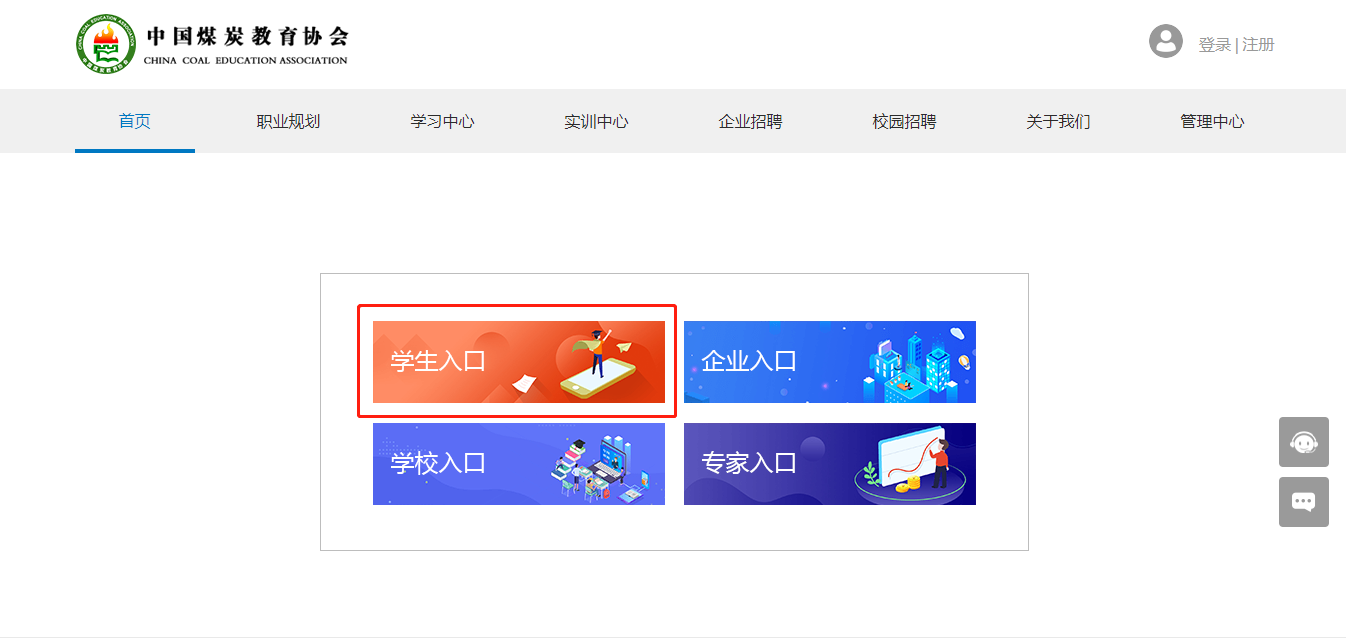 第二步：搜索符合自己求职意愿的职位进行简历投递，并可通过邮件、短信的方式提醒用人单位，或通过系统内置聊天框直接与用人单位HR线上实时沟通。第三步：可即时收到用人单位的面试邀约，随时进行答复。2. 微信小程序使用方法：第一步：微信搜索“赋能云职道”小程序或扫一扫识别下方二维码，注册/登录后，完善个人信息。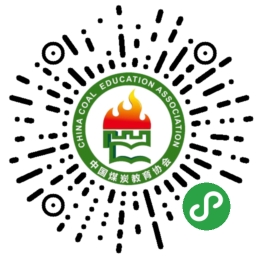 第二步：点击所参加的网络会，进入会场，查看/搜索意向企业或岗位，搜索符合自己求职意愿的职位进行简历投递，或通过系统内置聊天框直接与用人单位HR线上实时沟通、视频面试。五、联系方式及地址孙老师  18502150739刘老师  15800573090网  址：https://www.coalchinajy.com邮  箱：chelsea.sun@mucareer.com												      2020年3月2日